HISTOIRE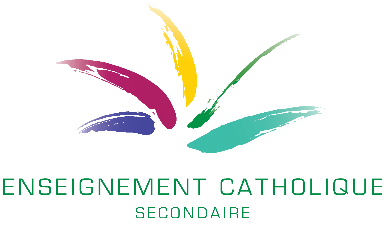 Dans ce document vous trouverez les éléments suivants :Précisions en ce qui concerne les apprentissages à mettre en place avant la fin de l’annéeContacts utilesTableau : les essentiels des apprentissages d’ici juin 2020Notes et conseils pour utiliser efficacement les situations d’apprentissage dans le cadre de cours à distancePrécisions en ce qui concerne les apprentissages à mettre en place avant la fin de l’annéeLes essentiels des apprentissages résumés sur la page suivante résultent d’un choix éclairé par des personnes de la FESeC qui ont l’expertise des programmes de la discipline, qui ont une vue globale du parcours d’apprentissage dans le secondaire et dans les différentes filières et qui contribuent depuis plusieurs années aux évaluations externes. Ces éléments sont donc ceux sur lesquels il faudra se focaliser d’ici la fin de l’année.Comment mettre en évidence les priorités des apprentissages d’ici la fin de l’année ?Parcourez les essentiels ci-dessous et repérez ceux pour lesquels vous avez déjà pu réaliser des apprentissages avant le confinement et pour lesquels vous disposez d’informations par des évaluations.Cochez ces éléments.Vous avez maintenant une vue des éléments qui n’ont pas encore été appris ou pour lesquels vous ne disposez pas d’information à propos du niveau de maitrise.Contacts utilesEn cas de problème, n’hésitez pas à prendre contactPrioritairement :Pour l’EDM : marianne.quitin@segec.bePour la formation historique et géographique (qualifiant): 
axelle.delval@segec.be ou celine.demoustier@segec.be Pour l’histoire : pascale.lambrechts@segec.be ou celine.demoustier@segec.bePour la formation géographique : marc.deprez@segec.beTableau : les essentiels des apprentissages d’ici juin 2020Cochez ce qui a déjà été appris et validé, ce qui reste constitue les priorités d’ici la fin de l’année.Notes et conseils pour utiliser efficacement les situations d’apprentissage dans le cadre de cours à distanceDans le tableau des « incontournables », des exemples de situations d’apprentissage sont proposés. Toutes les situations d’apprentissage sont accessibles sur https://histoire.fesec.be/category/situations-dapprentissage/4e/ Les situations d’apprentissage s’organisent de la manière suivante :Une contextualisation (objet général de l’apprentissage)Les supports documentaires : l’accent est porté sur les outils numériques que l’élève pourra utiliser à distance.Les consignes : elles précisent ce qui est attendu de l’élève en termes de production. Cette production est le reflet du niveau de maitrise de l’apprentissage.
Il faut s’assurer que la forme de la production ne constitue pas un obstacle à sa réalisation.Un exemple de production attendue.
Attention, si les élèves n’ont pas les savoir-faire et/ou le matériel suffisants pour atteindre la production attendue, il est nécessaire d’adapter les consignes.Un exemple de structuration des acquis.
Au-delà de l’exercice d’apprentissage, il est indispensable de structurer ce qui a été appris. Il est nécessaire de donner le temps aux élèves de revenir sur ce qui a été appris. Les exemples ne reprennent pas tout le développement qui s’impose dans cette partie et qui sera fonction des prérequis variables en fonction des classes. Un exemple de grille d’évaluation. 
Attention, cette dernière ne vise pas à sanctionner les élèves, mais à vous donner des indicateurs afin d’évaluer le degré de maitrise de ce qui a été appris. SI la maitrise n’est pas suffisante, cela indique qu’il faudra revenir sur les apprentissages d’une autre manière.Conseils pour utiliser efficacement ces situations d’apprentissage dans le cadre d’un enseignement à distanceDans la situation d’apprentissage proposée, faites un copier-coller des points 2 et 3 (les documents et les consignes). Adaptez éventuellement les consignes de manière à vous assurer qu’elles sont accessibles à l’ensemble de vos élèves. Vérifiez que l’élève a les savoir-faire suffisants pour réaliser la production attendue. Si ce n’est pas le cas, prévoyez un support (procédure, assistance en ligne…) pour permettre aux élèves de réaliser la tâche.Ajoutez à ces consignes le délai pour l’envoi de la production et les modalités pour la communication de la production.La grille d’évaluation est proposée afin de vous donner les indicateurs qui vous permettront d’apprécier la qualité des apprentissages et d’envisager, si nécessaire, d’autres situations pour remédier aux éventuelles lacunes.Attendus (ce que l’élève est capable de faire en autonomie)Attendus (ce que l’élève est capable de faire en autonomie)Attendus (ce que l’élève est capable de faire en autonomie)Attendus (ce que l’élève est capable de faire en autonomie)En vue des compétences...En vue des compétences...En vue des compétences...En vue des compétences...Sélectionner des informations/un document pertinent(es)Relever des ressemblances et des différences entre documentsSélectionner des informations/un document pertinent(es)Relever des ressemblances et des différences entre documentsSélectionner des informations/un document pertinent(es)Relever des ressemblances et des différences entre documentsSélectionner des informations/un document pertinent(es)Relever des ressemblances et des différences entre documentsCritiquerUn ensemble documentaire inédit autour d’une question de recherche nouvelleCritiquerUn ensemble documentaire inédit autour d’une question de recherche nouvelleDistinguer traces du passé et travaux postérieursRédiger des raisons de se fier ou de se méfier d’une trace du passéDistinguer traces du passé et travaux postérieursRédiger des raisons de se fier ou de se méfier d’une trace du passéSynthétiserSur la base d’un corpus documentaire inédit et d’une question de recherche nouvelleSynthétiserSur la base d’un corpus documentaire inédit et d’une question de recherche nouvelleRédiger un court texte mettant en évidence des permanences/des changements/ des évolutions et/ou des synchronismesRédiger un court texte mettant en évidence des permanences/des changements/ des évolutions et/ou des synchronismesCommuniquerUn savoir historiqueCommuniquerUn savoir historiqueRéaliser un outil de communication (plan/ligne du temps/ tableau/schéma, ...) efficace Exemple : l’humanisme illustréRéaliser un outil de communication (plan/ligne du temps/ tableau/schéma, ...) efficace Exemple : l’humanisme illustréConceptsDémocratie/autoritarismeStratification socialeColonisationConceptsDémocratie/autoritarismeStratification socialeColonisationIdentifier (analyser, caractériser, comparer)... les éléments constitutifs d'un processus de colonisation … les stratifications et inégalités dans une société… le caractère autoritaire/démocratique d’un système politiqueIdentifier (analyser, caractériser, comparer)... les éléments constitutifs d'un processus de colonisation … les stratifications et inégalités dans une société… le caractère autoritaire/démocratique d’un système politiqueAttendus (ce que l’élève est capable de comprendre et d’utiliser en contexte)Attendus (ce que l’élève est capable de comprendre et d’utiliser en contexte)Attendus (ce que l’élève est capable de comprendre et d’utiliser en contexte)Attendus (ce que l’élève est capable de comprendre et d’utiliser en contexte)Moments-clésMoments-clésMoments-clésMoments-clésL'Europe et le monde entre 1500 et 1750Humanisme et renaissance, réformes religieuses et grandes découvertes aux XVe et XVIe s.Humanisme et renaissance, réformes religieuses et grandes découvertes aux XVe et XVIe s.Situer dans le temps et caractériser l’Humanisme la Réforme et la Contre-Réforme la RenaissanceSituer dans le temps et l’espace l’expansion des EuropéensNommer et situer dans le temps des acteurs historiques : Ch. Colomb, Luther, L. de VinciCaractériser les colonisations espagnoles et portugaisesL'Europe et le monde entre 1500 et 1750Société et pouvoir sous l’AncienRégime (XVIIe-XVIIIe s.) : permanences, mutations et contestationsSociété et pouvoir sous l’AncienRégime (XVIIe-XVIIIe s.) : permanences, mutations et contestationsNommer et caractériser la monarchie absolue de droit divin (France) et la monarchie parlementaire (Angleterre)Nommer et caractériser les ordres de la société de la fin de l’Ancien Régime